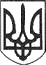 РЕШЕТИЛІВСЬКА МІСЬКА РАДАПОЛТАВСЬКОЇ ОБЛАСТІ(третя позачергова сесія восьмого скликання)РІШЕННЯ27 січня 2021 року                                                                                № 163-3-VIIІПро затвердження технічної документації із землеустрою щодо встановлення (відновлення) меж земельної ділянки в натурі (на місцевості) Керуючись Земельним кодексом України, законами України ,,Про місцеве самоврядування в Україні”, „Про землеустрій”, ,,Про державний земельний кадастр”,  розглянувши заяви громадян, Решетилівська міська рада ВИРІШИЛА:1. Затвердити Андрієнко Олені Сергіївні технічну документацію із землеустрою щодо встановлення (відновлення) меж земельної ділянки в натурі (на місцевості) площею 0,2500 га (кадастровий № 5320283601:01:001:0655) - для будівництва і обслуговування житлового будинку, господарських будівель і споруд, та передати її в приватну власність за адресою:Полтавська область, Великобагачанський район, с. Остап’є, вулиця Центральна, 20.2. Затвердити Бордун Людмилі Вікторівні технічну документацію із землеустрою щодо встановлення (відновлення) меж земельної ділянки в натурі (на місцевості) площею 0,1500 га (кадастровий № 5324280901:01:003:0379) - для будівництва і обслуговування житлового будинку, господарських будівель і споруд, та передати її в приватну власність за адресою:Полтавська область, Решетилівський район, селище Покровське, вулиця Травнева, 80.3. Затвердити Гумі Анатолію Івановичу технічну документацію із землеустрою щодо встановлення (відновлення) меж земельної ділянки в натурі (на місцевості) площею 0,2500 га (кадастровий № 5320283601:01:001:0654) - для будівництва і обслуговування житлового будинку, господарських будівель і споруд, та передати її в приватну власність за адресою:Полтавська область, Великобагачанський район, с. Остап’є, вулиця Українська, 43.4. Затвердити Дем’яненку Василю Івановичу технічну документацію із землеустрою щодо встановлення (відновлення) меж земельної ділянки в натурі (на місцевості) площею 0,6000 га (кадастровий № 5320283604:04:002:0036) - для ведення особистого селянського господарства, та передати її в приватну власність за адресою:Полтавська область, Великобагачанський район, с. Олефіри.5. Затвердити Клюці Світлані Андріївні технічну документацію із землеустрою щодо встановлення (відновлення) меж земельної ділянки в натурі (на місцевості) для будівництва і обслуговування жилого будинку, господарських будівель і споруд площею 0,1000 га (кадастровий № 5324255100:30:001:1033) та передати її в приватну власність за адресою:Полтавська область, Решетилівський район, м. Решетилівка, вулиця Підгірна,18 а.6. Затвердити Лещенко Оксані Василівні технічну документацію із землеустрою щодо встановлення (відновлення) меж земельної ділянки в натурі (на місцевості) для ведення товарного сільськогосподарського виробництва площею 1,0111 га (кадастровий № 5324255100:00:013:0390) в адміністративних межах Решетилівської міської ради на підставі свідоцтва про право на спадщину за законом від 10.03.2004 року та передати її в приватну власність за адресою:Полтавська область, Решетилівський район, Решетилівська міська рада.7. Затвердити Пищимусі Миколі Івановичу технічну документацію із землеустрою щодо встановлення (відновлення) меж земельної ділянки в натурі (на місцевості) площею 0,2500 га (кадастровий № 5320283601:01:001:0520) - для ведення особистого селянського господарства, та передати її в приватну власність за адресою:Полтавська область, Великобагачанський район, с. Остап’є, вулиця Молодіжна, 1.8. Затвердити Сундук Надії Володимирівні технічну документацію із землеустрою щодо встановлення (відновлення) меж земельної ділянки в натурі (на місцевості) для будівництва і обслуговування жилого будинку, господарських будівель і споруд площею 0,1500 га (кадастровий № 5324280901:01:003:0378) та передати її в приватну власність за адресою:Полтавська область, Решетилівський район, селище Покровське, вулиця Центральна, 1.Міський голова                                                                                О.А. Дядюнова